ANEXO JFORMULÁRIO DE SUBMISSÃO DO PROJETO DE ENSINO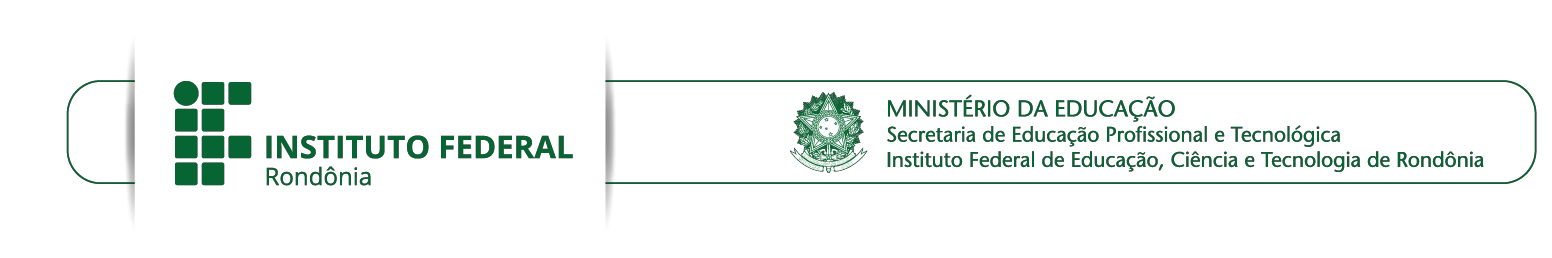 I. DADOS DE IDENTIFICAÇÃO DO PROJETO DE ENSINOTítulo do projeto:Campus onde será desenvolvido do projeto:Especificação do Projeto de Ensino:Projeto interdisciplinar e/ou integrador Curso de nivelamentoAulas de reforçoCursos preparatórios para o exame nacional do ensino médio (ENEM), exame nacional de desempenho de estudantes (ENADE) e afinsCurso preparatório para competição acadêmica Ação de assessoramento discenteOutra prática inovadora de ensino (especificar a seguir)   Abrangência - Área do Conhecimento/Disciplina(s) Envolvida(s):Abrangência – Participantes:Além do(a) Coordenador(a), participam do Projeto: Participante Servidor-Colaborador – Docente:  	Participante Servidor-Colaborador – Técnico-Administrativo em Educação:  	Participante Estudante-Colaborador bolsista:  	 Participante Estudante-Colaborador voluntário:  		     Abrangência – Beneficiados (quantidade e especificadores):